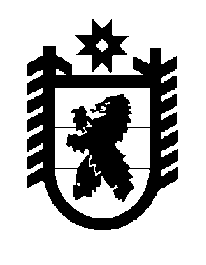 Российская Федерация Республика Карелия    ПРАВИТЕЛЬСТВО РЕСПУБЛИКИ КАРЕЛИЯРАСПОРЯЖЕНИЕ                                   от 5 марта 2018 года № 178р-П г. Петрозаводск В соответствии с частью 11 статьи 154 Федерального закона                      от 22 августа 2004 года № 122-ФЗ «О внесении изменений в законодательные акты Российской Федерации и признании утратившими силу некоторых законодательных актов Российской Федерации в связи с принятием федеральных законов «О внесении изменений и дополнений в Федеральный закон «Об общих принципах организации законодательных (представительных) и исполнительных органов государственной власти субъектов Российской Федерации» и «Об общих принципах организации местного самоуправления в Российской Федерации», учитывая решение Петрозаводского городского Совета от 27 февраля 2018 года № 28/13-276 «О приеме в муниципальную собственность Петрозаводского городского округа имущества из государственной собственности Республики Карелия»:1. Утвердить перечень имущества, передаваемого из государственной собственности Республики Карелия в муниципальную собственность Петрозаводского городского округа, согласно приложению к настоящему распоряжению.2. Министерству образования Республики Карелия совместно с администрацией Петрозаводского городского округа обеспечить подписание передаточного акта и представить его на утверждение в Министерство имущественных и земельных отношений Республики Карелия.3. Право муниципальной собственности на передаваемое имущество возникает с момента утверждения передаточного акта. 
           Глава Республики Карелия                                                              А.О. ПарфенчиковПереченьимущества, передаваемого из государственной собственности Республики Карелия в муниципальную собственность Петрозаводского городского округа_____________Приложение к распоряжению Правительства Республики Карелия от  5 марта 2018 года № 178р-П№ п/пНаименование организации – балансодержателя имущества, ИНННаименование имуществаАдрес место- нахождения имуществаИндивидуали-зирующие характеристики имущества1.Министерство образования Республики Карелия,                ИНН 1001040375 реконструкция нежилого здания для реализации образовательных программ дошкольного образования, расположенного по адресу:                   г. Петрозаводск, ул. Ленинград-ская, 6б (нежилое здание)г. Петроза-водск,ул. Ленин-         градская, д. 6бобщая площадь 2305,1 кв. м, кадастровый номер 10:01:0030113:2452.земельный участокустановлено относительно ориентира, расположенного в границах участка. Ориентир – здание. Почтовый адрес ориентира:                г. Петрозаводск, ул. Ленинград-ская, на земель-ном участке расположено здание № 6бобщая площадь 8481 кв. м, кадастровый номер 10:01:0030113:96